არაკომერციული ორგანიზაცია „კავკასიის რეგიონული გარემოსდაცვითი ცენტრი“ აცხადებს ტენდერს წალკის მუნიციპალიტეტში, ბარეთის ტბის მიმდებარე ტერიტორიაზე ფრინველებზე დასაკვირვებელი კოშკის მშენებლობაზეგანცხადების შემოტანის ბოლო ვადა: 20 სექტემბერი , 2020ტენდერი ცხადდება გლობალური გარემოსდაცვითი ფონდის (GEF) მცირე გრანტების პროგრამის მიერ დაფინანსებული  პროექტის „სათემო კონსერვაციული აქტივობების მხარდაჭერა ბიომრავალფეროვნების ცხელი წერტილების დასაცავად და დაშორებული, მოწყვლადი თემების გასაძლიერებლად - სათემო კონსერვაცია ადგილობრივი თემების გაძლიერებისათვის“                          ( GEO/SGP/OP6/Y4/STAR/CD/19/03) ფარგლებში.  პროექტის მიზანს წარმოადგენს ადგილობრივი თემის გასაძლიერებლად მოსახლეობის (ახალგაზრდები/ქალები) ცნობიერების ამაღლება ბუნებრივი რესურსების მდგრადი მართვის საკითხებში და ბუნებაზე დაფუძნებული ტურიზმის განვითარების მიმართულებით.საპროექტო დოკუმენტაცია უნდა მოიცავდეს შემდეგ პროექტს შესაბამისი ხარჯთაღრიცხვითი (დღგ-ს გარეშე) დოკუმენტაციით: ფრინველებზე დაკვირვების ადგილის მოწყობა რომელიც მოიცავს ა) 25 კვმ ან მეტი ფართობის მყარ,  ბეტონის ან ქვის, პლატფორმას, ბ) დაკვირვების ასაწყობ-დასაშლელ კოშკურას, პროექტების მომზადების აუცილებელი პირობები: საჭირო მასალების/ტექნოლოგიების, ტრანსპორტირებისა და სამშენებლო-სამონტაჟო სამუშაოების დეტალური კალკულაცია (ბიუჯეტი დღგ-ს  გარეშე);ტენდერში მონაწილის პასუხისმგებლობაა წარმოდგენილი სატენდერო ფასი შეესაბამებოდეს საქართველოში მოქმედი სამშენებლო რესურსების ფასებს (2019 წლის III კვარტალის მიხედვით);პროექტის მთლიანი ბიუჯეტის ზედა ზღვარი შეადგენს 19,500.ლარს;ტენდერში მონაწილეობის მსურველებმა უნდა ისარგებლონ წინამდებარე განცხადებაზე მიმაგრებული სანიმუშო პროექტით (დანართი 1 და 2) და წარმოადგინონ ასაწყობ-დასაშლელი კონსტრუქციის შემოთავაზებები ნახაზებთან შესაბამისობაში, უსაფრთხოებისა და ფრინველებზე დაკვირვების ასპექტების გათვალისწინებით; სამუშაოს დაწყებამდე წარმოდგენილი ნაგებობის სამშენებლო ნებართვას უზრუნველყოფს დამკვეთი;სამუშაო შესრულების ვადა (ხელშეკრულების გაფორმებიდან) არ უნდა აღემატებოდეს ორ (2) კალენდარულ თვეს.დაინტერესებულ კომპანიებს ექნებათ შესაძლებლობა გაეცნონ მოწყობის ადგილს წინასწარი შეტყობინების საფუძველზე.ტენდერში მონაწილეობით დაინტერესებულმა იურიდიულმა პირებმა უნდა წარმოადგინონ შემდეგი დოკუმენტაცია:შემოთავაზება, რომელიც  უნდა მოიცავდეს შემდეგ ინფორმაციას: პროექტის დასახელება; ფასების ცხრილი/ხარჯთაღრიცხვა თანდართული ცხრილის მიხედვით (დანართი 3); ფასები წარმოდგენილი უნდა იყოს ლარში, დღგ–ს გარეშე; რეკვიზიტები: კომპანიის იურიდიული ფორმა და დასახელება; იურიდიული ანდა ფაქტიური მისამართი; ტელეფონის ნომერი; ელ-ფოსტის მისამართი; საკონტაქტო პირი;ბოლო 3 წლის განმავლობაში განხორციელებული შესაბამისი პროექტების ჩამონათვალი. (უპირატესობა მიენიჭება მსგავსი პროექტების განხორციელების გამოცდილების მქონე კომპანიებს. ასევე  კომპანიებს, რომლებსაც აქვთ სხვადასხვა დონორების მიერ დაფინანსებული პროექტების განხორციელების გამოცდილება. ტენდერში მონაწილეს უნდა გააჩნდეს საინჟინრო-საპროექტო სფეროში არანაკლებ 3 წლის სამუშაო გამოცდილება)ნიმუში და ხარჯთაღრიცხვა წინამდებარე სატენდერო შეთავაზებას თან ერთვის ფრინველებზე დაკვირვების კოშკურას სანიმუშო ნახაზი (დანართი 1 და 2) და სახარჯთაღრიცხვო ღირებულების სანიმუშო ცხრილი (დანართი 3).ტენდერში გამარჯვებულმა იურიდიულმა პირებმა დამკვეთს ხელშეკრულების გაფორმებამდე უნდა წარუდგინოს და მასთან შეათანხმოს ასაწყობ-დასაშლელი კონსტრუქციის ტექნიკური ნახაზი სამშენებლო მასალების მახასიათებლების და დაშლას-აწყობის ტექნიკური პარამეტრების მითითებით.საპროექტო განაცხადის წარდგენის ბოლო ვადაა 20  სექტემბერი, 2020.ტენდერში მონაწილეობის მსურველებმა შემოთავაზება უნდა წარმოადგინონ შემდეგ მისამართზე: ქ. თბილისი, ბადრი შოშიტაიშვილის ქუჩა #13, “კავკასიის რეგიონული გარემოსდაცვითი ცენტრი“-ს ოფისი.ან გამოაგზავნონ შემდეგ ელექტრონულ მისამართზე: keti.esakia@rec-caucasus.org; დამატებითი ინფორმაციისათვის დაგვიკავშირდით:მობ: +995 5 77 99 22 43საკონტაქტო პირი: ქეთი ესაკია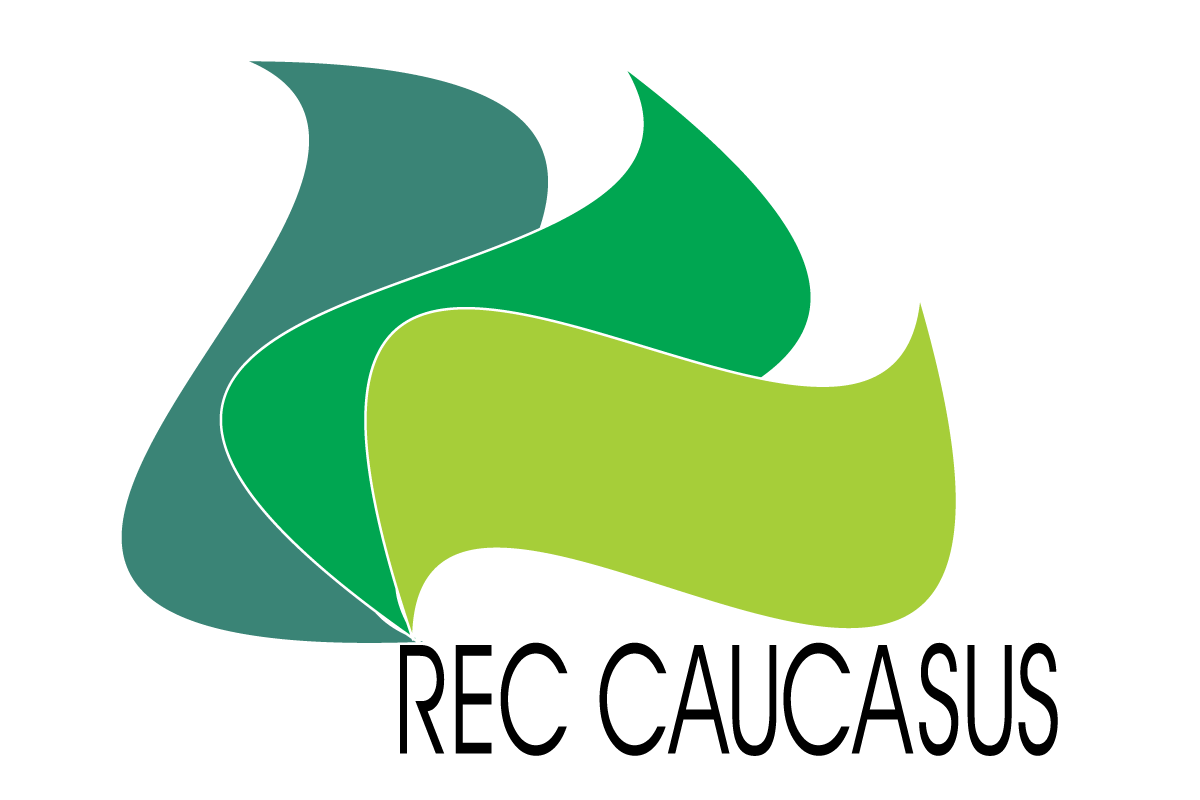 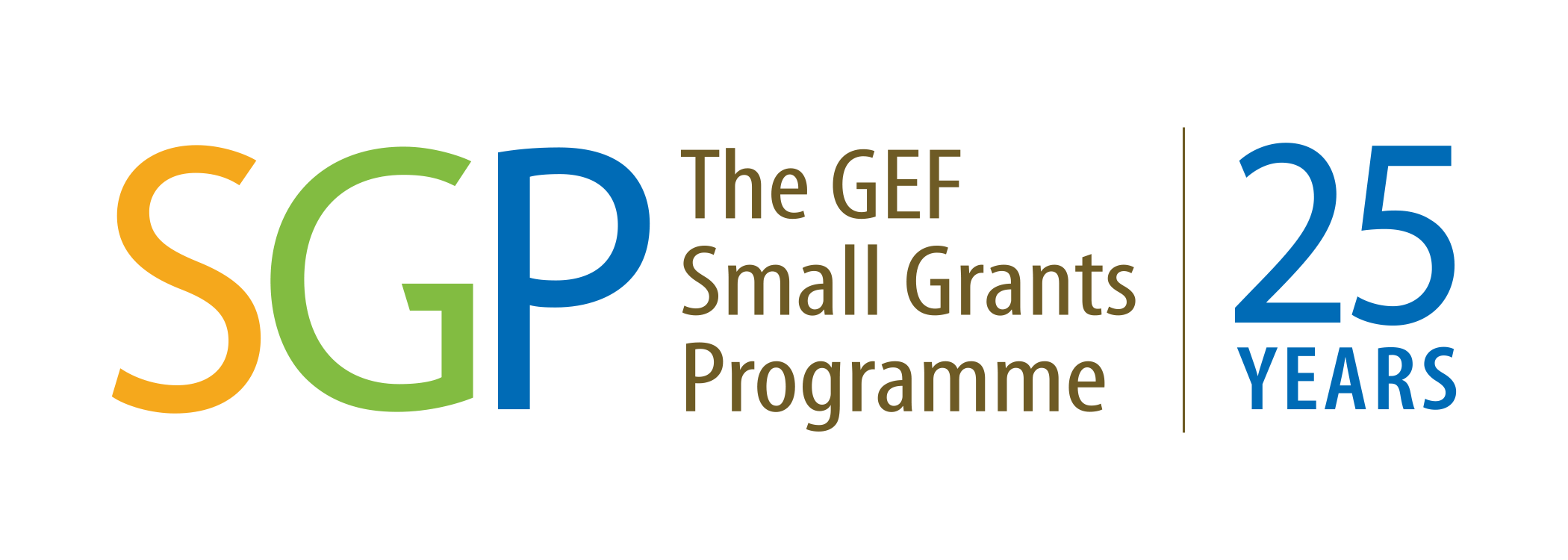 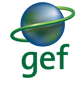 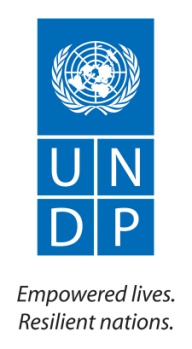 